CIRENCESTER COLLEGECIRENCESTER COLLEGECIRENCESTER COLLEGECIRENCESTER COLLEGECIRENCESTER COLLEGEAGENDA – CORPORATION – 20th March 2023.5pm to 7pm  N001This meeting will also be available via Microsoft Teams This meeting will be preceded by annual governor health and safety training delivered by Nathan Hall.AGENDA – CORPORATION – 20th March 2023.5pm to 7pm  N001This meeting will also be available via Microsoft Teams This meeting will be preceded by annual governor health and safety training delivered by Nathan Hall.AGENDA – CORPORATION – 20th March 2023.5pm to 7pm  N001This meeting will also be available via Microsoft Teams This meeting will be preceded by annual governor health and safety training delivered by Nathan Hall.AGENDA – CORPORATION – 20th March 2023.5pm to 7pm  N001This meeting will also be available via Microsoft Teams This meeting will be preceded by annual governor health and safety training delivered by Nathan Hall.AGENDA – CORPORATION – 20th March 2023.5pm to 7pm  N001This meeting will also be available via Microsoft Teams This meeting will be preceded by annual governor health and safety training delivered by Nathan Hall.KEYD – Items requiring a decision of CorporationN – Items to note     GG – Good GovernanceKEYD – Items requiring a decision of CorporationN – Items to note     GG – Good GovernanceKEYD – Items requiring a decision of CorporationN – Items to note     GG – Good GovernanceKEYD – Items requiring a decision of CorporationN – Items to note     GG – Good GovernanceKEYD – Items requiring a decision of CorporationN – Items to note     GG – Good GovernanceStrategic objectives 2022-2027Strategic Objective 1 – To enable all students and staff to achieve their full potential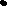 Strategic Objective 2 – To be regionally recognised as an inspiring collegeStrategic Objective 3 – To be a college of the futureStrategic objectives 2022-2027Strategic Objective 1 – To enable all students and staff to achieve their full potentialStrategic Objective 2 – To be regionally recognised as an inspiring collegeStrategic Objective 3 – To be a college of the futureStrategic objectives 2022-2027Strategic Objective 1 – To enable all students and staff to achieve their full potentialStrategic Objective 2 – To be regionally recognised as an inspiring collegeStrategic Objective 3 – To be a college of the futureStrategic objectives 2022-2027Strategic Objective 1 – To enable all students and staff to achieve their full potentialStrategic Objective 2 – To be regionally recognised as an inspiring collegeStrategic Objective 3 – To be a college of the futureStrategic objectives 2022-2027Strategic Objective 1 – To enable all students and staff to achieve their full potentialStrategic Objective 2 – To be regionally recognised as an inspiring collegeStrategic Objective 3 – To be a college of the future1.NApologies for absence - David Zan-Kreyser, Fiona Galbraith, Amelie Solomon.Clerk2.NDeclarations of interest Chair3. NHealth and Safety To receive and review the annual Health and Safety ReportTo receive, review and approve the Health and Safety PolicyNathan HallPH4DCorporation membership and appointment of second Vice Chair of the Corporation.On the recommendation of the Search and Governance Committee (6th February 2023) the Corporation is asked to approve:The co-option of Ben West as external governor for the academic year 2023-2024The appointment of Ben West as second Vice Chair of the Corporation for the 2023-2024 academic year.(Instrument of Government 6.1 refers)ChairAll5DCommittee membershipOn the recommendation of the Search and Governance Committee (6th February 2023) and with the agreement of the Chair of the Remuneration Committee, the Corporation is asked to approve: The appointment of Fiona Galbraith as member of the Remuneration Committee.ChairAll6. NPrincipal’s Report (Confidential) including:Principal’s report March 2023. Key Performance Indicator (KPI) tracker against Strategic Plan 2022-27.Accountability Agreement 2023 - draft for information and comment.  Note the final version will be on the agenda for Corporation approval at the meeting on 24th April 2023.  Principal7.NEstate strategy, management and environmental sustainability (accommodation strategy)Presentation by the Principal to outline the current key estate activities.  To receive and note the Cirencester College Masterplan from Roberts Limbrick (Addendum Update on Progress January 2023).To receive and note the Green Campus Strategy (updated February 2023).PrincipalCH8.NStudent Induction SurveyTo receive the Student Induction Survey – headline report. Note – this item was deferred from 24th January 2022.VP Curriculum and QualityStudent Governors9.NCollege PerformanceTo receive the report on college performance with data on student outcomes for particular groups – FSM, deprived areas, polar postcodes.VP Student Experience and External RelationsBW/PH/FG10.DFinancial Report and AccountsTo receive, note and approve:February 2023 (PO6) financial statement and commentary.Form of compliance certificate to Lloyds Bank.Finance DirectorDZK, JT11.NFocus GovernanceTo receive reports from Focus Governors regarding contact and meetings with SLT and key college staff.Focus Governor report – Faculty reviews 6th, 9th and 10th March 2023 (BW).ChairAll12.GGovernanceTo note, approve and sign off the minutes of the Corporation meeting on 23rd January 2023. (NB: Issued to Corporation for comment on 30/1/2023):Confidential minutes – external governors onlyConfidential Internal minutesExternal minutesMatters arising from the 23rd of January 2023 minutes not covered elsewhere on the agenda.NB: Confidential minutes for external governors only of the Corporation meeting on 23rd January 2023 have been issued by email.ChairAll13.GNSearch and Governance CommitteeTo receive the minutes (draft) of the Search and Governance Committee meeting of 6th  February 2023.To receive any further recommendations from the Search and Governance Committee following its meeting on 6th February 2023:The committee unanimously agreed to recommend to the renewal of the subscription to the ETF 	Governance Development Programme to the Corporation meeting on 20th March 2023.Governor recruitment update (verbal). Chair of Search and Governance CommitteeAll14.GNAudit CommitteeTo receive the minutes (confidential draft) of the Audit Committee meeting of 6th March 2023.To receive and note:The Risk Assurance Register as of March 2023.The Interim Risk Management Report as of March 2023.To receive any further recommendations from the Audit Committee following its meeting on 6th March 2023:The tender process for the appointment of external auditors (verbal update).HR system (verbal update).IT and cyber security update (verbal update).Chair of Audit CommitteeAll15.GDPoliciesTo review and approve the following policies:Health and Safety Policy (agenda item 3b of this meeting refers).ChairAll16.DStanding OrdersTo receive the following Standing Orders reviewed by the Search and Governance Committee on 6th February 2023 and recommended for approval by the Corporation:Standing Order Appendix 17 – Corporation and Co-opted Members’ Tenure of Office should be reviewed annually to ensure that the terms of members’ tenure are appropriate to the requirements of Corporation membership.Standing Order Appendix 17 – Corporation and Co-opted Members’ Tenure of Office – the committee recommends that the tenure for corporation and co-opted members should remain currently as, 1 probation year followed by 2 terms each of 3 years (subject to review).  Standing Order Appendix 15 Addendum A – a definition of individual Focus Governor roles.Standing Order Appendix 13 - Governor Roles.ChairAll17.NAny Other BusinessChair to be notified in advance. 	Inclusion at the discretion of the Chair.ChairAll18NRemuneration Committee - ConfidentialTo receive a verbal report of the Remuneration Committee meeting of 15th March 2023 and any recommendations from that meeting.Chair of Remuneration CommitteeExternal Governors only19.NDate of next meeting5.00 pm on Monday 24th April 2023 in N001 at Cirencester College.As detailed in SO Appendix 2B – Summary of Key Business 2022-2023 this meeting will receive reports on the following:Quality of teaching and learning (Planning and implementation, impact, pedagogy, out of class learning, high achievers).Pastoral support (student behaviour/attitudes, student support, student participation in enrichment and community).2023-2024 budget sign off and pay proposals.Statutory duties (safeguarding, Prevent, EDI, GDPR, FOI).Accountability statement for 2023-2024.ChairAll